TALLER ED ARTISTICA TALLER ED ARTISTICA TALLER ED ARTISTICA TALLER ED ARTISTICA TALLER ED ARTISTICA TALLER ED ARTISTICA TALLER ED ARTISTICA TALLER ED ARTISTICA Área:EDUCACIÓN ARTÍSTICA Y CULTURALEDUCACIÓN ARTÍSTICA Y CULTURALEDUCACIÓN ARTÍSTICA Y CULTURALDocente:Docente:Jose GonzálezJose GonzálezCLEI  4BCLEI  4BFecha:14/05/2020Taller:  Nº 1Taller:  Nº 1Periodo: 2Periodo: 2Tiempo  de Duración: 2 horasTema:Aplicación de teoría del color a un paisajeAplicación de teoría del color a un paisajeAplicación de teoría del color a un paisajeAgenda de Actividades:Por favor, utilizando cartón paja, cartulina, cartón, hojas grandes o cualquier superficie reciclable que le permita desarrollar la actividad:Aplicación de elementos básicos de teoría del color en dibujo: Los colores primarios del sistema CMYK, o color-pigmento o sistema sustractivo del color son: C=CIAN (azul claro), M=MAGENTA (rojo claro), Y=YELLOW (amarillo). La mezcla de los tres colores primarios sustractivos produce tinte negro, es decir:Tinte C + Tinte M + Tinte Y= Tinte K (negro=blacK); por eso su nombre: CMYK.Combinados por pares, los tintes primarios sustractivos producen los siguientes colores secundarios:En el cuaderno, dibuje primeramente a lápiz el siguiente motivo paisajístico; posteriormente repase el dibujo con tinta y, teniendo en cuenta los conceptos básicos de teoría del color formulados anteriormente, aplique colores, utilizando sólo los primarios (Cian, Magenta, Amarillo), combinándolos y mezclándolos para producir otros colores, como el violeta, el naranja y el verde.Agenda de Actividades:Por favor, utilizando cartón paja, cartulina, cartón, hojas grandes o cualquier superficie reciclable que le permita desarrollar la actividad:Aplicación de elementos básicos de teoría del color en dibujo: Los colores primarios del sistema CMYK, o color-pigmento o sistema sustractivo del color son: C=CIAN (azul claro), M=MAGENTA (rojo claro), Y=YELLOW (amarillo). La mezcla de los tres colores primarios sustractivos produce tinte negro, es decir:Tinte C + Tinte M + Tinte Y= Tinte K (negro=blacK); por eso su nombre: CMYK.Combinados por pares, los tintes primarios sustractivos producen los siguientes colores secundarios:En el cuaderno, dibuje primeramente a lápiz el siguiente motivo paisajístico; posteriormente repase el dibujo con tinta y, teniendo en cuenta los conceptos básicos de teoría del color formulados anteriormente, aplique colores, utilizando sólo los primarios (Cian, Magenta, Amarillo), combinándolos y mezclándolos para producir otros colores, como el violeta, el naranja y el verde.Agenda de Actividades:Por favor, utilizando cartón paja, cartulina, cartón, hojas grandes o cualquier superficie reciclable que le permita desarrollar la actividad:Aplicación de elementos básicos de teoría del color en dibujo: Los colores primarios del sistema CMYK, o color-pigmento o sistema sustractivo del color son: C=CIAN (azul claro), M=MAGENTA (rojo claro), Y=YELLOW (amarillo). La mezcla de los tres colores primarios sustractivos produce tinte negro, es decir:Tinte C + Tinte M + Tinte Y= Tinte K (negro=blacK); por eso su nombre: CMYK.Combinados por pares, los tintes primarios sustractivos producen los siguientes colores secundarios:En el cuaderno, dibuje primeramente a lápiz el siguiente motivo paisajístico; posteriormente repase el dibujo con tinta y, teniendo en cuenta los conceptos básicos de teoría del color formulados anteriormente, aplique colores, utilizando sólo los primarios (Cian, Magenta, Amarillo), combinándolos y mezclándolos para producir otros colores, como el violeta, el naranja y el verde.Agenda de Actividades:Por favor, utilizando cartón paja, cartulina, cartón, hojas grandes o cualquier superficie reciclable que le permita desarrollar la actividad:Aplicación de elementos básicos de teoría del color en dibujo: Los colores primarios del sistema CMYK, o color-pigmento o sistema sustractivo del color son: C=CIAN (azul claro), M=MAGENTA (rojo claro), Y=YELLOW (amarillo). La mezcla de los tres colores primarios sustractivos produce tinte negro, es decir:Tinte C + Tinte M + Tinte Y= Tinte K (negro=blacK); por eso su nombre: CMYK.Combinados por pares, los tintes primarios sustractivos producen los siguientes colores secundarios:En el cuaderno, dibuje primeramente a lápiz el siguiente motivo paisajístico; posteriormente repase el dibujo con tinta y, teniendo en cuenta los conceptos básicos de teoría del color formulados anteriormente, aplique colores, utilizando sólo los primarios (Cian, Magenta, Amarillo), combinándolos y mezclándolos para producir otros colores, como el violeta, el naranja y el verde.Agenda de Actividades:Por favor, utilizando cartón paja, cartulina, cartón, hojas grandes o cualquier superficie reciclable que le permita desarrollar la actividad:Aplicación de elementos básicos de teoría del color en dibujo: Los colores primarios del sistema CMYK, o color-pigmento o sistema sustractivo del color son: C=CIAN (azul claro), M=MAGENTA (rojo claro), Y=YELLOW (amarillo). La mezcla de los tres colores primarios sustractivos produce tinte negro, es decir:Tinte C + Tinte M + Tinte Y= Tinte K (negro=blacK); por eso su nombre: CMYK.Combinados por pares, los tintes primarios sustractivos producen los siguientes colores secundarios:En el cuaderno, dibuje primeramente a lápiz el siguiente motivo paisajístico; posteriormente repase el dibujo con tinta y, teniendo en cuenta los conceptos básicos de teoría del color formulados anteriormente, aplique colores, utilizando sólo los primarios (Cian, Magenta, Amarillo), combinándolos y mezclándolos para producir otros colores, como el violeta, el naranja y el verde.Agenda de Actividades:Por favor, utilizando cartón paja, cartulina, cartón, hojas grandes o cualquier superficie reciclable que le permita desarrollar la actividad:Aplicación de elementos básicos de teoría del color en dibujo: Los colores primarios del sistema CMYK, o color-pigmento o sistema sustractivo del color son: C=CIAN (azul claro), M=MAGENTA (rojo claro), Y=YELLOW (amarillo). La mezcla de los tres colores primarios sustractivos produce tinte negro, es decir:Tinte C + Tinte M + Tinte Y= Tinte K (negro=blacK); por eso su nombre: CMYK.Combinados por pares, los tintes primarios sustractivos producen los siguientes colores secundarios:En el cuaderno, dibuje primeramente a lápiz el siguiente motivo paisajístico; posteriormente repase el dibujo con tinta y, teniendo en cuenta los conceptos básicos de teoría del color formulados anteriormente, aplique colores, utilizando sólo los primarios (Cian, Magenta, Amarillo), combinándolos y mezclándolos para producir otros colores, como el violeta, el naranja y el verde.Agenda de Actividades:Por favor, utilizando cartón paja, cartulina, cartón, hojas grandes o cualquier superficie reciclable que le permita desarrollar la actividad:Aplicación de elementos básicos de teoría del color en dibujo: Los colores primarios del sistema CMYK, o color-pigmento o sistema sustractivo del color son: C=CIAN (azul claro), M=MAGENTA (rojo claro), Y=YELLOW (amarillo). La mezcla de los tres colores primarios sustractivos produce tinte negro, es decir:Tinte C + Tinte M + Tinte Y= Tinte K (negro=blacK); por eso su nombre: CMYK.Combinados por pares, los tintes primarios sustractivos producen los siguientes colores secundarios:En el cuaderno, dibuje primeramente a lápiz el siguiente motivo paisajístico; posteriormente repase el dibujo con tinta y, teniendo en cuenta los conceptos básicos de teoría del color formulados anteriormente, aplique colores, utilizando sólo los primarios (Cian, Magenta, Amarillo), combinándolos y mezclándolos para producir otros colores, como el violeta, el naranja y el verde.Agenda de Actividades:Por favor, utilizando cartón paja, cartulina, cartón, hojas grandes o cualquier superficie reciclable que le permita desarrollar la actividad:Aplicación de elementos básicos de teoría del color en dibujo: Los colores primarios del sistema CMYK, o color-pigmento o sistema sustractivo del color son: C=CIAN (azul claro), M=MAGENTA (rojo claro), Y=YELLOW (amarillo). La mezcla de los tres colores primarios sustractivos produce tinte negro, es decir:Tinte C + Tinte M + Tinte Y= Tinte K (negro=blacK); por eso su nombre: CMYK.Combinados por pares, los tintes primarios sustractivos producen los siguientes colores secundarios:En el cuaderno, dibuje primeramente a lápiz el siguiente motivo paisajístico; posteriormente repase el dibujo con tinta y, teniendo en cuenta los conceptos básicos de teoría del color formulados anteriormente, aplique colores, utilizando sólo los primarios (Cian, Magenta, Amarillo), combinándolos y mezclándolos para producir otros colores, como el violeta, el naranja y el verde.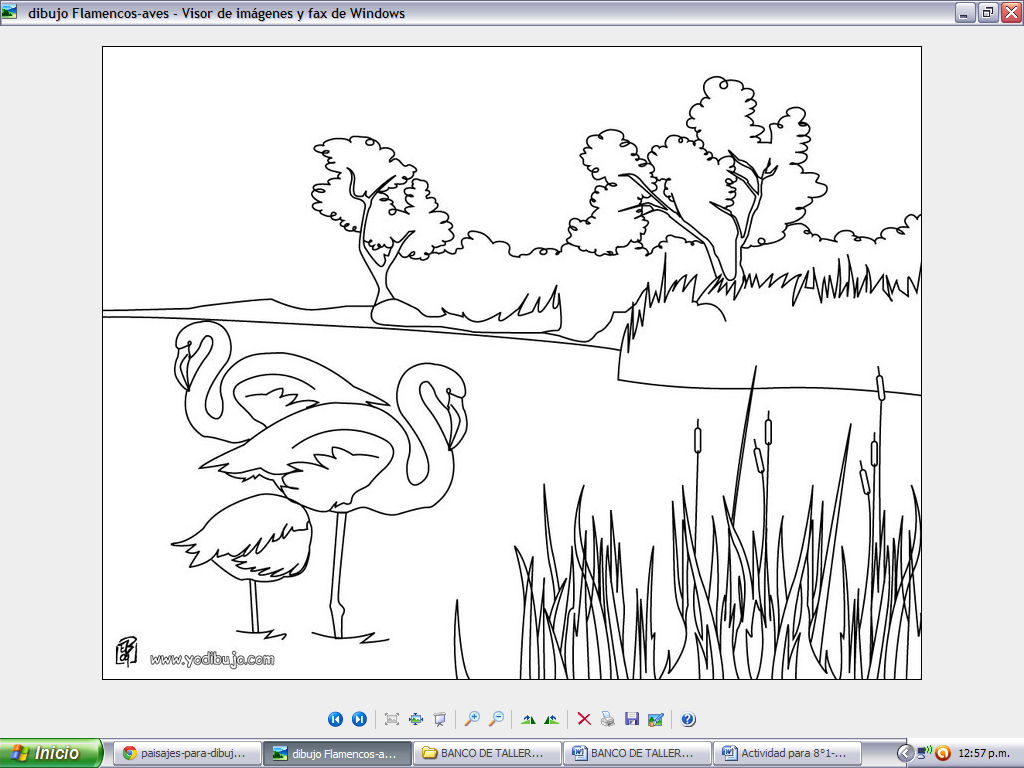 